7 мая в сельском Доме культуры коллективом учителей и учеников школы был проведен праздничный концерт, посвященный 70-летию Великой Победы.На концерт были приглашены педагоги -ветераны, ветераны Великой Отечественной войны, жители Кесемского дома- интерната для пенсионеров.Прозвучали  известные песни и стихи "Лизавета", "Землянка", "Три танкиста", "У деревни Крюково" , "Жди меня", "Зинка" и другие.В течение всего концерта  давалась историческая справка об участниках войны наших земляках.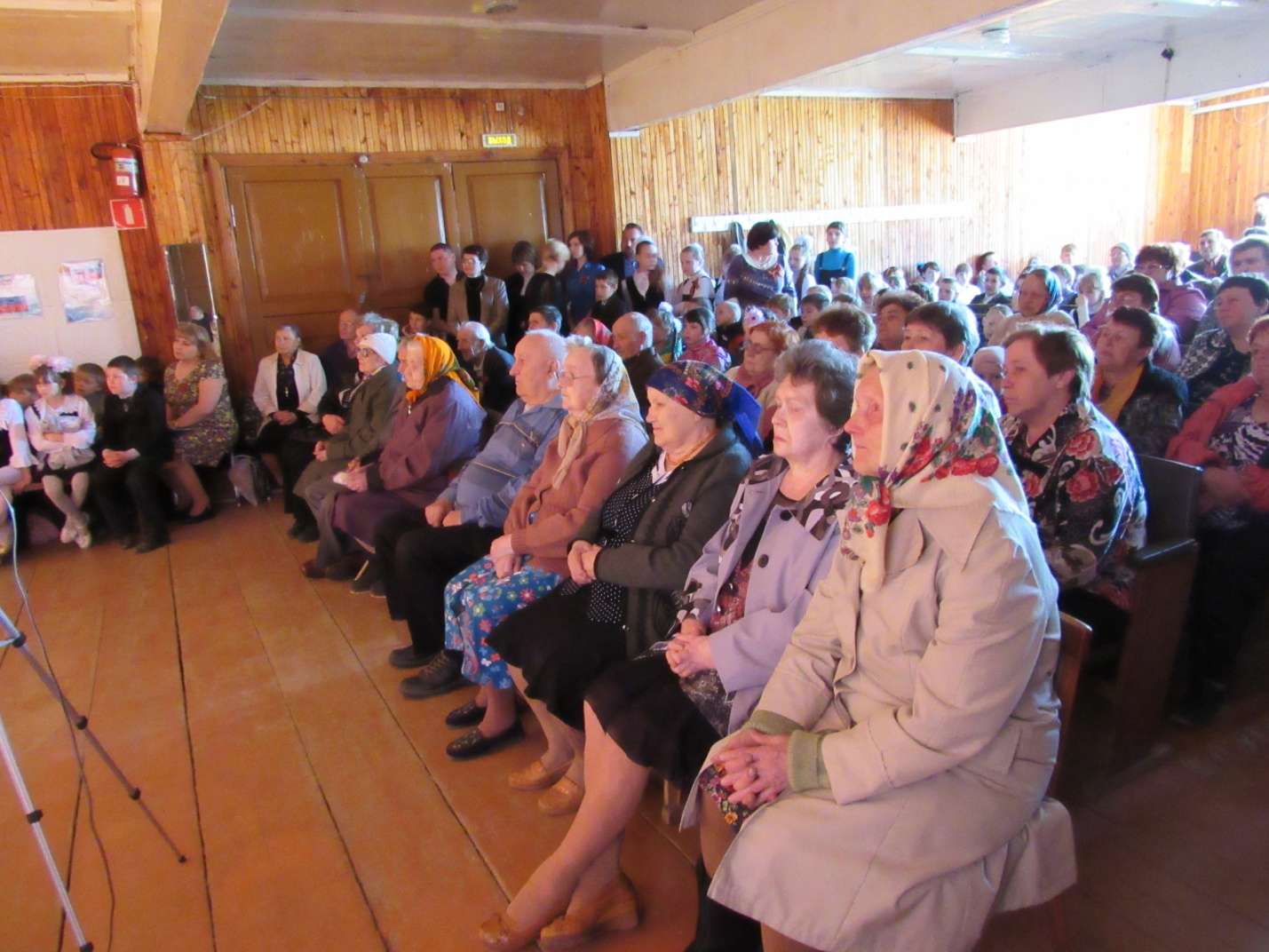 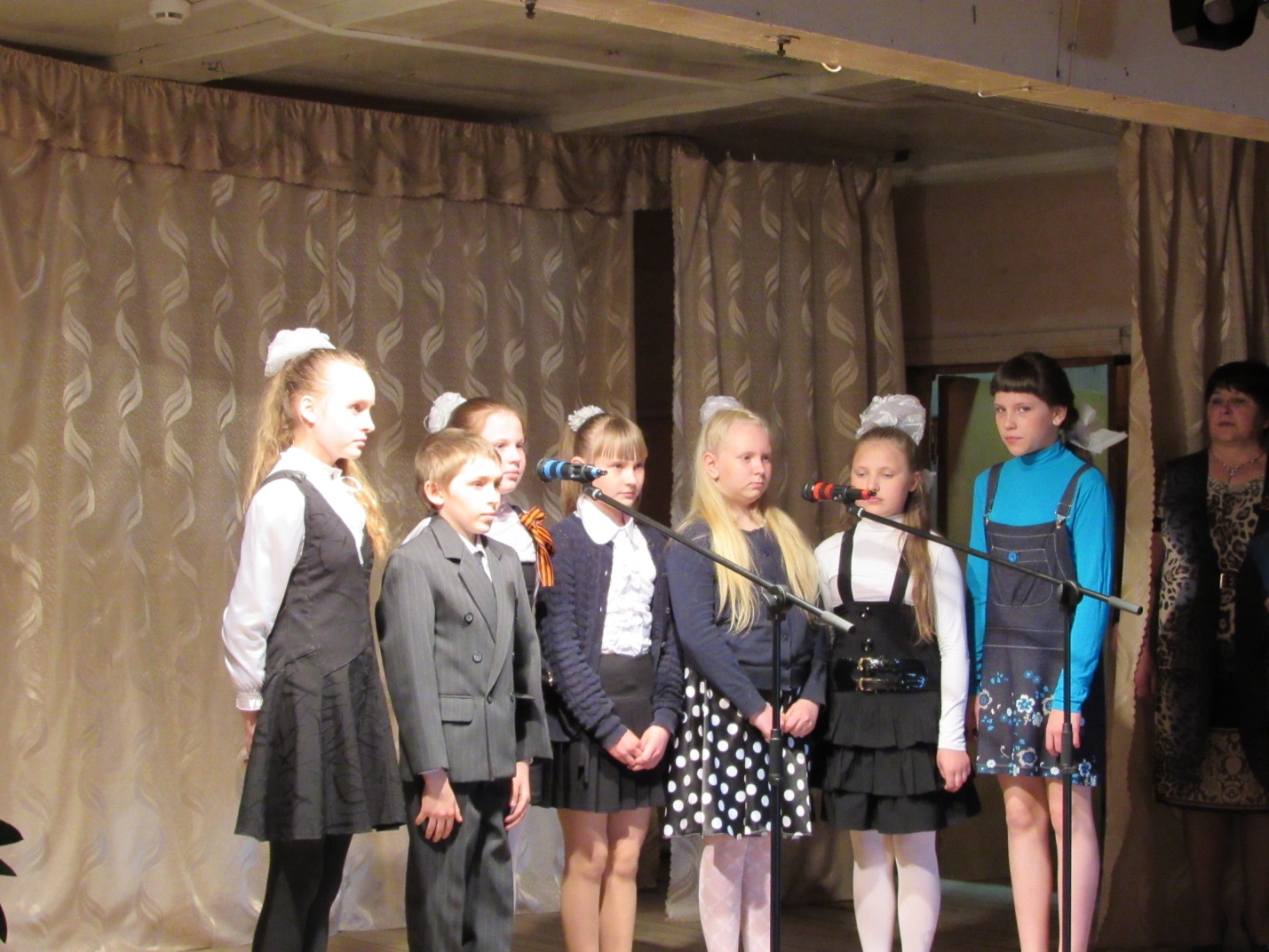 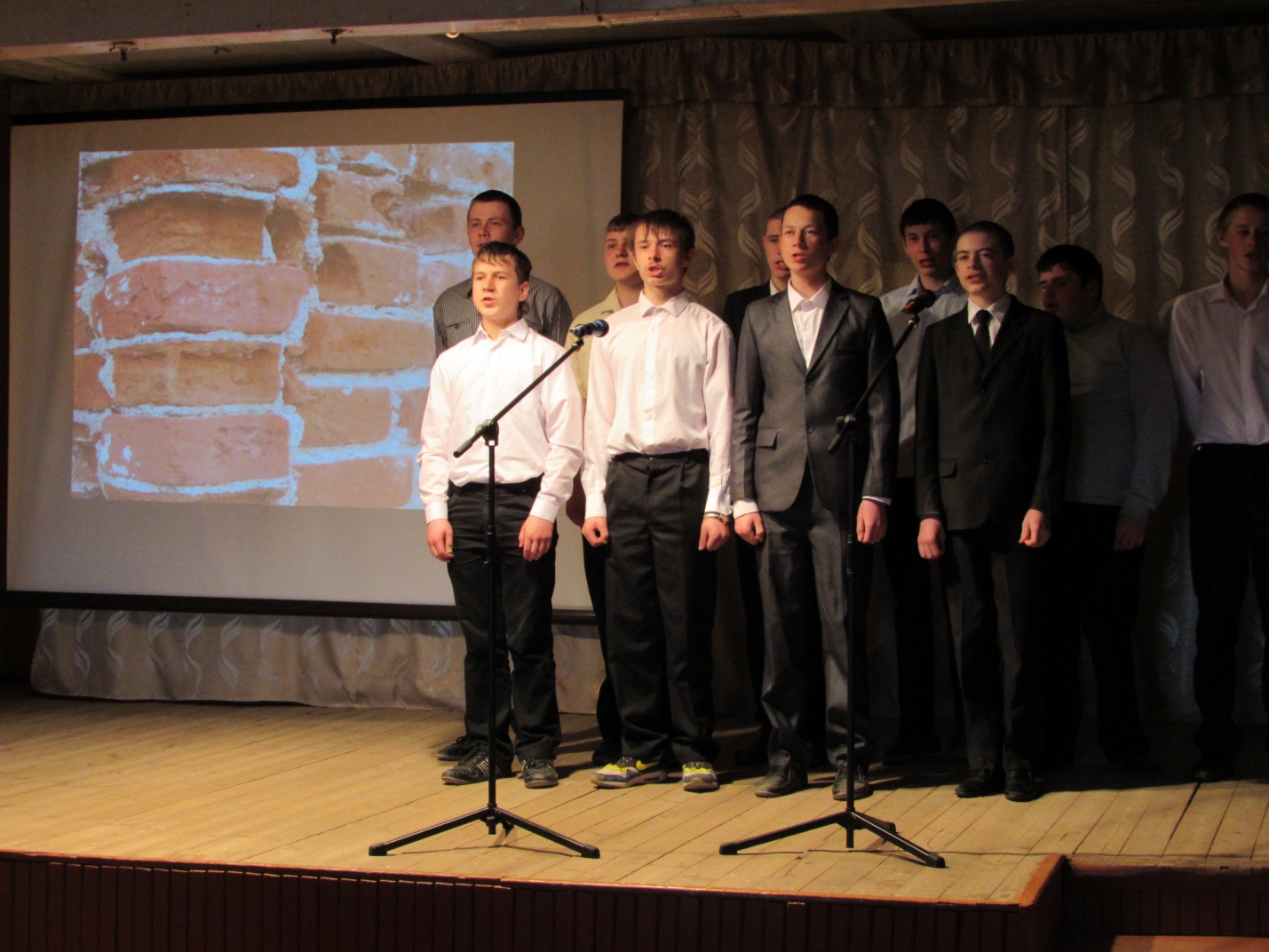 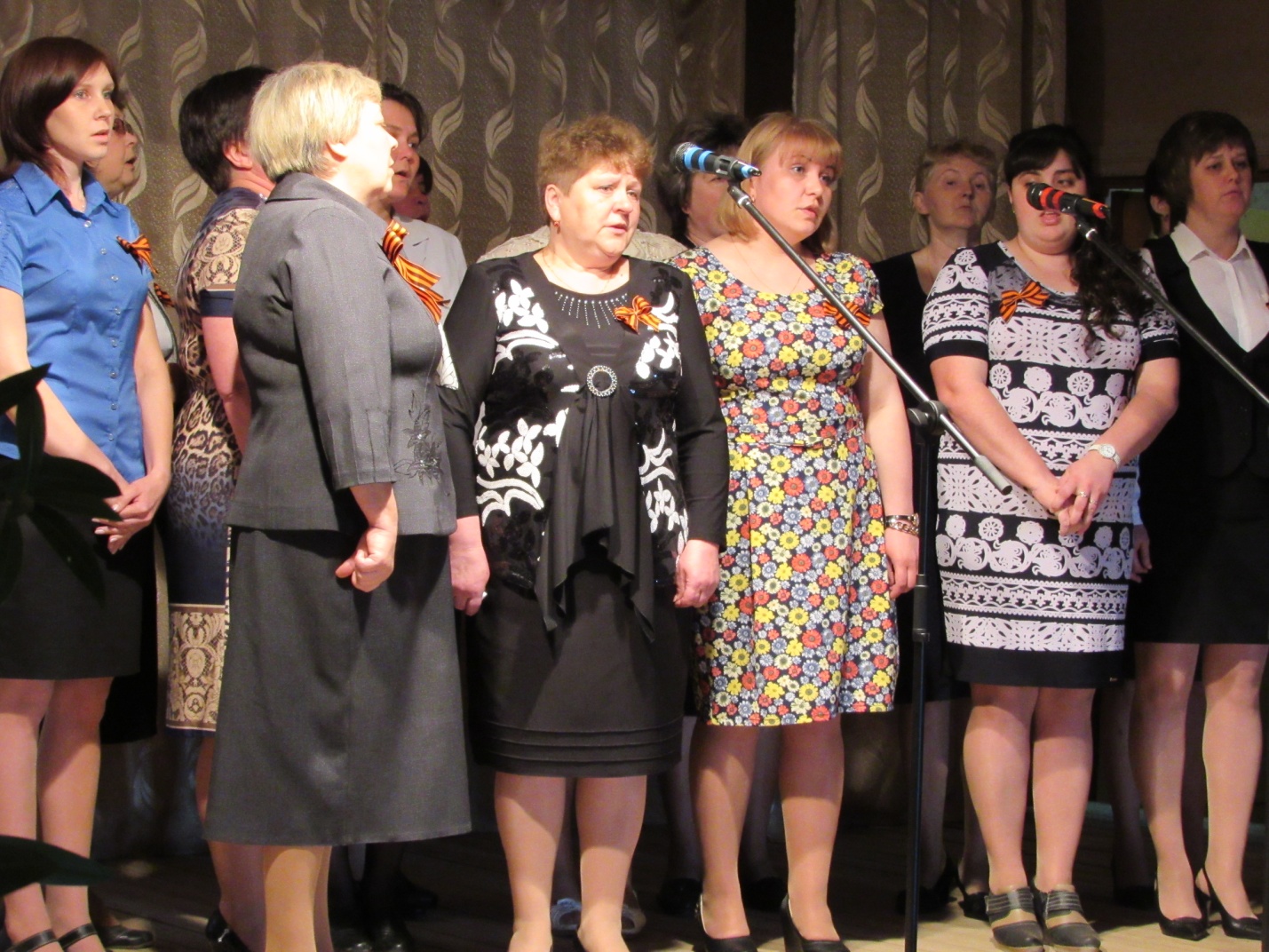 